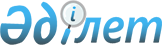 Аудан әкімдігінің 2015 жылғы 20 тамыздағы "Жәнібек ауданының шалғайдағы елді мекендерінде тұратын балаларды жалпы білім беретін мектептерге тасымалдаудың схемасы мен қағидаларын бекіту туралы" № 237 қаулысын күші жойылды деп тану туралыБатыс Қазақстан облысы Жәнібек ауданы әкімдігінің 2015 жылғы 19 қарашадағы № 294 қаулысы      РҚАО-ның ескертпесі.

      Құжаттың мәтінінде түпнұсқаның пунктуациясы мен орфографиясы сақталған.

      Қазақстан Республикасының "Әкімшілік рәсімдер туралы", "Қазақстан Республикасындағы жергілікті мемлекеттік басқару және өзін-өзі басқару туралы", "Нормативтік құқықтық актілер туралы" Заңдарын, Батыс Қазақстан облысы Әділет департаментінің 2015 жылғы 02 қазандағы №10-28515 санды хатын басшылыққа ала отырып аудан әкімдігі ҚАУЛЫ ЕТЕДІ:

      Аудан әкімдігінің 2015 жылғы 20 қазандағы "Жәнібек ауданының шалғайдағы елді мекендерде тұратын балаларды жалпы білім беретін мектептерде тасымалдаудың схемасы мен қағидаларын бекіту туралы" №237 қаулысының күші жойылсын.


					© 2012. Қазақстан Республикасы Әділет министрлігінің «Қазақстан Республикасының Заңнама және құқықтық ақпарат институты» ШЖҚ РМК
				
      Аудан әкімі

М.Мұқаев
